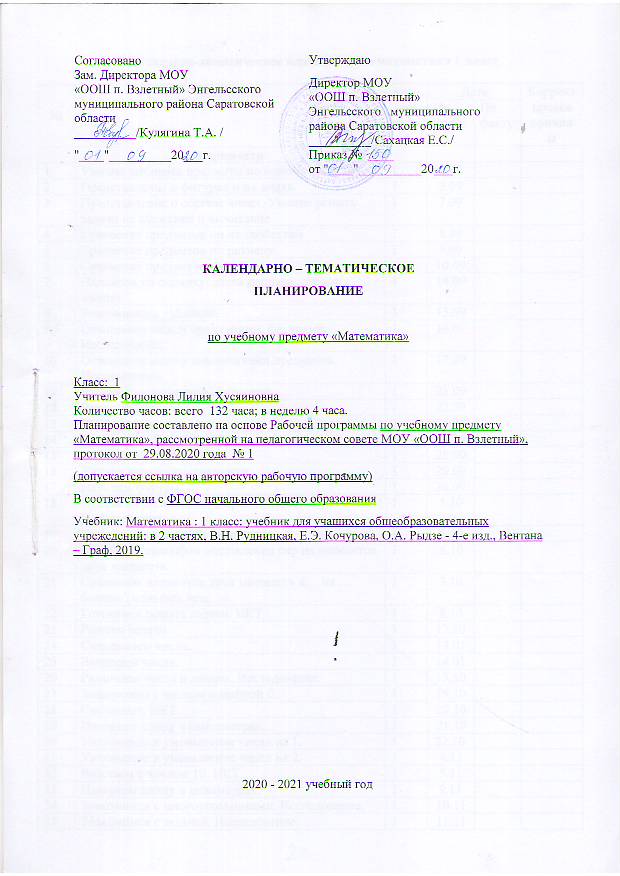 Календарно-тематическое планирование математика 1 класс№Тема урокаКол-во часовДата Дата Корректировкапричины№Тема урокаКол-во часовПо плануПо фактуКорректировкапричиныI триместр1Умение выбирать предметы по одному свойству.12.092Представление о фигурах и их видах.13.093Представление о составе чисел. Умение решать задачи на сложение и вычитание.17.094Сравнение предметов по их свойствам. 18.095Сравнение предметов по размеру.19.096Сравнение предметов по цвету.110.097Называем по порядку: слева направо, справа налево. 114.098Знакомимся с таблицей.115.099Отношение между предметами, фигурами. Исследование.116.0910Отношение между множествами предметов. Исследование.117.0911Выделение элементов множества.121.0912Верно ли что...?122.0913Числа и цифры.123.0914Повторение Числа и цифры.124.0915Конструируем. Проект.128.0916Учимся выполнять сложение.129.0917Находим фигуры.130.0918«Шагаем» по линейке. Вправо. Влево. Исследование.11.1019Готовимся выполнять вычитание. 15.1020Сравнение способом составления пар из элементов двух множеств. 16.1021Сравнение элементов двух множеств «… на … больше (меньше), чем…».17.1022Готовимся решать задачи. ИКТ18.1023Решаем задачи.112.1024Складываем числа.113.0125Вычитаем числа. 114.0126Различаем числа и цифры. Исследование.115.1027Знакомимся с числом и цифрой 0.119.1028Сантиметр. ИКТ120.1029Измеряем длину в сантиметрах.121.1030Увеличение и уменьшение чисел на 1.122.1031Увеличение и уменьшение чисел на 2.14.1132Работаем с числом 10. ИКТ15.1133Измеряем длину в дециметрах.19.1134Знакомимся с многоугольниками. Исследование.110.1135Знакомимся с задачей. Исследование.111.1136Учимся решать задачи.112.1137Решаем задачи.116.1138Числа от 11 до 20.117.1139Работаем с числами от 11 до 20.118.1140Измеряем длину в сантиметрах и дециметрах. Исследование119.1141Составляем задачи. ИКТ123.1142Работаем с числами от 1 до 20.124.1143Готовимся выполнять умножение.125.1144Умножение. Введение термина. Смысл действия умножения126.1145Составляем и решаем задачи.130.11II триместр46Сложение и вычитание чисел на основе десятичного состава.11.1247Умножаем числа.12.1248Действие умножение.13.1249Решаем задачи.17.1350Составление и решение задач. 18.1251Проверяем, верно ли…. Исследование.19.1252Учимся выполнять деление. Исследование.110.1253Действие деления.114.1254Делим числа.115.1255Деление чисел116.1256Сравнение математических объектов. Проект.117.1257Работаем с числами.121.1258Составление и решение задач. Проект.122.1259Решаем задачи.123.1260Складываем числа. 124.1261Вычитаем числа.111.0162Умножаем и делим числа.112.0163Решаем задачи разными способами.113.0164Повторение по теме «Число и счет. Арифметические действия».114.0165Самостоятельная работа по теме «Число и счет. Арифметические действия».118.0166Перестановка чисел при сложении.119.0167Перестановка слагаемых.120.0168Шар. Куб. Проект.121.0169Сложение с числом 0. 125.0170Сложение с числом 0. Решение арифметических задач, в которых одно из двух данных - число 0.126.0171Свойства вычитания. 127.0172Из меньшего числа нельзя вычесть большее. Исследование.128.0173Вычитание числа 0.11.0274Деление на группы по несколько предметов.12.0275Повторение по теме «Свойства арифметических действий»13.0276Самостоятельная работа   по теме «Свойства арифметических действий»14.0277Сложение с числом 10. 18.0278Прибавление и вычитание числа 1. Сумма и разность.19.0279Прибавление числа 2.110.0280Прибавление числа 2 с переходом через разряд.111.0281Вычитание числа 2. 122.0282Вычитание числа 2   с переходом через разряд.123.0283Прибавление числа 3. 124.0284Прибавление числа 3 с переходом через разряд.125.02III триместр85Вычитание числа 3. 11.0386Вычитание числа 3 с переходом через разряд.12.0387Прибавление числа 4. 13.0388Прибавление числа 4 с переходом через разряд.14.0389Вычитание числа 4.18.0390Вычитание числа 4 с переходом через разряд.19.0391Прибавление однозначного числа к 10.110.0392Прибавление однозначного числа к 10. 111.0393Дециметр. Измерение дециметром и сантиметром.115.0394Прибавление числа 5. 116.0395Вычитание числа 5.  117.0396Прибавление числа 6. 118.0397Вычитание числа 6.  122.0398Повторение по теме: «Прибавление и вычитание чисел первого и второго десятков».123.0399Самостоятельная работа по теме: «Прибавление и вычитание чисел первого и второго десятков».11.04100Сравнение чисел по рисункам.15.04101Сравнение чисел с помощью шкалы линейки.16.04102Сравнение чисел. Результат сравнения.17.04103На сколько больше или меньше. ИКТ18.04104На сколько больше или меньше.  Решение арифметических задач112.04105Увеличение числа на несколько единиц. ИКТ113.04106Уменьшение числа на несколько единиц. 114.04107Уменьшение числа на несколько единиц. Использование действия вычитания115.04108Повторение по теме: «Сравнение чисел».119.04109Самостоятельная работа по теме: «Сравнение чисел».120.04110Прибавление числа 7.121.04111Прибавление чисел 8 и 9.122.04112Вычитание числа 7.126.04113Вычитание чисел 8 и 9.127.04114Связь вычитания со сложением. ИКТ128.04115Повторение по теме: «Сложение и вычитание 
чисел 7,8, 9 с переходом через десяток».129.04116Самостоятельная работа по теме: «Сложение и вычитание чисел 7,8, 9 с переходом через десяток».13.05117Сложение. Вычитание. Скобки4.05118Закрепление по теме: Сложение и вычитание. Скобки15.05119Сложение и вычитание как взаимно обратные действия.6.05120Повторение по теме «Выполнение действий в выражениях со скобками». Самостоятельная работа.110.05121Зеркальное отражение предметов. ИКТ111.05122Итоговая контрольная работа. «Арифметические действия. Выполнение действий в выражениях со скобками».112.05123Анализ контрольной работы. Проектные работы по теме «Старинные единицы измерения длины, массы, объема на Руси»113.05124Симметрия. ИКТ.117.05125Оси симметрии фигуры118.05126Фигуры, имеющие одну или несколько осей симметрии.119.05127Логико-математическая подготовка120.05128 Повторение по теме: «Сложение и вычитание чисел с переходом через десяток».124.05129Подготовка к итоговой контрольной работе.125.05130Интегрированная контрольная работа. «Сложение и вычитание чисел с переходом через десяток».1131Анализ контрольной работы. Проектные работы по теме «Старинные единицы измерения длины, массы, объема в разных странах»1132Повторение. Симметрия. Оси симметрии.1Итого 132